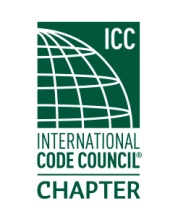 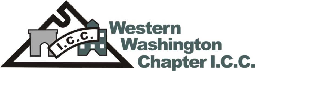 MEETING Notice(PLEASE RSVP)An invitation and reminder of the upcoming chapter meeting forThursday17 Jan 19Located atTuscany at Des Moines Creek21830 Marine View Drive S, Des Moines, WA 98198Meeting topic: Special Inspections - Sean Flint of Quality Manager for OSG O’Neill Service GroupRegistration and socializing starts at 6:00 PM. Meeting will start immediately if a quorum is present. Dinner will commence shortly thereafter.The meeting cost are $20.00, which includes a dinner and your training CEU's upon membership eligibility.  (Cash or Check Only) Due to increased meal costs, raffle tickets will no longer be included in the price of admission.  However, raffle tickets will be available for $1.00 each.  We will still be having the 50/50 and other assorted prizes for the winners.On Sunday, 20 Jan 19, we will be having our annual holiday extravaganza at the Tuscany at Des Moines Creek.  The restaurant opens at 7:30 AM and the buffet starts at 8:00 AM.  All 2018 members are invited and you are encouraged to bring your family.  Cost:$0.00 - Compliments of the Chapter.Please RSVP ASAP!Order of MeetingIntroductions and call to orderApproval of November minutesOfficer reports	Old business New businessDinner Raffle drawing Adjournment.